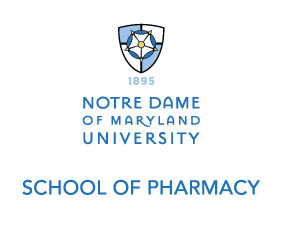 PHRD 704/705/706 – Non-Patient Care ElectivePreceptor and Student Learning AgreementThis preceptor and student learning agreement should be reviewed at the start of the rotation. This document also contains a sample of the evaluation form the preceptor will complete in eValue at the midpoint and end of the rotation. The preceptor and student should review the evaluation and discuss expectations for the rotation together and sign the learning agreement at the end of the document. Rotation DescriptionEach elective (PHRD 704/705/706) advanced pharmacy practice experience (APPE) site will provide opportunities for students to develop the advanced pharmacy practice experience program outcomes in areas such as, but not limited to, community, health-system, clinical, industry, and administrative pharmacy practice. These experiences will further develop a student’s knowledge and skills in the areas of their practice choice. Interaction with other health care professionals, professionalism, and strong communication skills are strongly emphasized. Students are encouraged to broaden their existing competencies and incorporate their professional and personal goals into these rotations.Student Learning OutcomesThis course will lead to the mastery of the following terminal student learning outcomes, which will be achieved at the conclusion of the professional program. Information application - Acquire and apply knowledge of biomedical, pharmaceutical sciences, social/behavioral/administrative, and clinical sciences to make medication therapy decisions and improve patient outcomes.1.2 	Evidence-based care - Retrieve, evaluate and apply scientific and clinical literature to patient care to solve patient care problems and make evidence-based medication therapy decisions.3.4. 	Compliance - Comply with requirements and responsibilities set forth in guidelines, regulations, and government laws and uphold ethical standards when carrying out duties related to the practice of pharmacy.4.4. 	Communication - Effectively communicate verbally and nonverbally when interacting with an individual, group, or organization.4.5. 	Professionalism - Display professional behavior when interacting with patients, caregivers, other health care professionals and the public.4.8. 	Leadership - Lead within the profession to demonstrate responsibility for creating and achieving shared goals, for the purpose of benefiting others.4.10. 	Self-directed learner - Independently acquire skills and knowledge to remain abreast of emerging concepts in the pharmacy profession.Pre-requisitesStudents must successfully complete P1-P3 years, all Introductory Pharmacy Practice Experiences, and be P4 standing. Rotation ObjectivesProfessionalismDisplay professional behavior when interacting with the health care team, patients, caregivers, and the public. Provide ethical patient care. Demonstrate the actions needed for life-long learning. Lead the profession to promote safe medication use and improve health care. Non-Patient Care and CommunicationEstablish collaborative professional relationships with health care team members. Identify, retrieve, evaluate and apply scientific and clinical literature.Design evidence-based patient/population treatment and monitoring plans to ensure optimal therapeutic and disease outcomes.Communicate clearly and effectively with health care professionals and/or the lay public using appropriate listening, verbal, and nonverbal communication skills.Communicate clearly and effectively when interacting with health care professionals using appropriate written communication skills. Deliver a presentation utilizing effective communication skills. Demonstrate critical thinking skills to facilitate decision making. Perform professional activities in compliance with HIPAA (if applicable). Comply with and uphold the laws and ethical standards of and related to the practice of pharmacy.Experiential Education PoliciesStudents and preceptors are expected to comply with the experiential education policies and procedures found in the APPE manual posted in eValue. Performance OutcomesThe preceptor shall evaluate the student at both midpoint and at the conclusion of the rotation, using the below performance outcome levels and descriptors. If the preceptor feels the student fits into more than one level, please choose the level that BEST describes the student’s performance at the point of the assessment. PHRD 704/705/706 – Non-Patient Care Elective Competency AssessmentSelect the BEST level that describes the student’s performance at the time of the assessment (ex: rotation #1 versus rotation #6). If the preceptor feels the student fits into more than one level, please choose the level that BEST describes the student’s performance at the point of the assessment. Comments are strongly encouraged. However, if a student scores a level 1 or 2, the preceptor will not be able to submit the evaluation without including comments about the student’s performance. Midpoint levels for each EPA and comments will populate the final evaluation. Students must perform at a Level 3 and/or 4 on at least 70% of the EPAs in order to PASS the rotation. Students cannot earn a level 1 (unsatisfactory performance) on any EPA in order to pass the rotation.Entrustable Professional ActivitiesEntrustable professional activities (EPAs) are units of professional practice or descriptors of work, defined as specific tasks or responsibilities that trainees are entrusted to perform.  The level of trust and supervision will vary based on whether the students has attained sufficient competence. EPAs are independently executable, observable, and measurable in their process and outcome, and are therefore suitable for entrustment decisions.Trust is central to clinical practice and is also an important component of the assessment of student within clinical environments by preceptors. There must be trust that the student has the necessary knowledge, skills, and attitudes to safely and effectively perform the professional practice-related activities at the appropriate supervision levels, but also trust that the student has appropriate self-awareness regarding personal limitations and knows when to ask for assistance.EPA Domains Final Grading (Pass/Fail)Pass – Student achieved a Level 3 or 4 on > 70% of the EPAsFail – Student does not achieve a Level 3 or 4 on > 70% of the EPAsFormal Preceptor Commendation Nomination Notre Dame of Maryland University School of Pharmacy wishes to provide a mechanism for recognition of the highest achievers on APPE rotations, particularly due to the change to a pass/fail grading system. If you wish to nominate your current APPE student, please do so according to the criteria below:Students should exhibit distinguishing factors of excellence such as consistency in competency performance at a high level as well as motivation, initiative, independence, dedication, and professionalismProvide specific examples of the student’s ability and performance with your comments below (comments MUST be provided in order for the student to receive the commendation) I recommend this student receive a formal preceptor commendation letter Comments: I certify that my student completed all requirements for the Advanced Pharmacy PracticeExperience.  Yes	NoMidpoint (Pass/Fail): ________Final (Pass/Fail):  _______Final - Comments***Students must PASS a separate professionalism assessment with a mean score of > 3.0 (no individual score < 2) in order to PASS the rotation***Preceptor and Student Learning Agreement StatementI have received the preceptor and student learning agreement and reviewed the assessment methods with my preceptor. I understand all methods by which I will be assessed in this rotation. I understand all patient data reviewed or discussed during the rotation must be kept confidential. Any breach of patient confidentiality, however minor, may result in failure of the rotation. ____________________		______________________			__________Student Name (printed)		Student Signature 				Date____________________		______________________			__________Preceptor Name (printed)		Preceptor Signature 				Date Level 1Level 2Level 3Level 4Unsatisfactory PerformanceStudent does not meet requirements. Student is unable to complete skills despite significant guidance and prompting.Needs ImprovementStudents meets some minimum requirements. Student requires frequent guidance and prompting to complete skills.Progressing SatisfactorilyStudent meets most requirements. Student requires some guidance and/or prompting to complete skills.IndependentStudents meets all requirements. Student independently completes skills and requires minimal to no prompting.Level of TrustI do not trust the student to perform skills even with direct supervision. “Preceptor did it”.Level of TrustI trust the student to perform skills with direct proactive supervision, requiring frequent correction. “Preceptor talked the student through it”.Level of TrustI trust the student to perform skills with only intermittent prompting and indirect/reactive supervision. “Preceptor directed the student from time to time”.Level of TrustI trust the learner to  completely and accurately perform skills with distant supervision. “Preceptor was available just in case”.Communication and Collaboration as an Interprofessional Team Member DomainCommunication and Collaboration as an Interprofessional Team Member DomainCommunication and Collaboration as an Interprofessional Team Member DomainEPAs (3)Example SkillsLevel of EntrustmentCommunicate clearly and effectively with health care professionals using appropriate listening, verbal, non-verbal, and written communication skillsUse setting appropriate communication skills when interacting with others (ex: willingness to form an opinion, asks questions, demonstrates confidence, assertiveness, appropriate non-verbal expression)Engage in shared decision making Document interventions and outcomesCommunicate information to a colleague Communicate in writing Collaborate as a member of an interprofessional team Recognizing the roles and responsibilities of members of the team Integrate pharmacy practice within the interprofessional team Educate professional colleagues and/or the public Deliver clear and effective educational presentations/programming Domain Comments: Domain Comments: Domain Comments: Information Master DomainInformation Master DomainInformation Master DomainEPAs (3)Example SkillsLevel of EntrustmentRetrieve scientific and clinical literatureIdentify appropriate drug information sources(s). Evaluate scientific and clinical literature Evaluate primary literature and its application to the deliverable. Analyze drug information to answer drug information questions. Apply scientific and clinical literatureGiven a drug, health, or operational question, the student formulates as timely, efficient, thorough, and effective (clear and concise) response using and citing appropriate sources of information. Domain Comments: Domain Comments: Domain Comments: Project Manager DomainProject Manager DomainProject Manager DomainEPAs (6)Example SkillsLevel of EntrustmentCollectCollectCollectCollect and organize information Perform a needs assessment Collect information from pertinent stakeholders Collect information from pertinent document AssessAssessAssessIdentify the problem/issueIdentify the problem/issueAssess the problem/issue Utilize pharmacoeconomic models to evaluate the impact on decisionsAssess the impact of technologyEvaluate quality, safety, and performance improvement measuresAssist in the identification of underlying system-associated causes of errorsAssess opportunity costs of decisionsExplain the rationale and provide supporting evidence to justify decisionsPlanPlanPlanDevelop/create a deliverable Develop a population/organization specific deliverableImplementImplementImplementImplement an action plan for the deliverable Communicate clearly and effectively with stakeholdersEducate stakeholders on the deliverableAssist stakeholders with organizational change utilizing shared decision making Document outcomesFollow-UpFollow-UpFollow-UpMonitor and adjust action planCollect monitoring/assessment data at the appropriate time intervalsEvaluate the selected data for continuous quality improvementRecommend modifications to the action planCommunicate the plan/transition planRotation TypeTotal Number of EPAs per Rotation Type“Pass”“Pass”Rotation TypeTotal Number of EPAs per Rotation TypeNumber of EPAs Needed to Achieve Level 3 or 4 on 70% of Rotation EPAsMax Number of Level 2 EPAsNon-Patient Care Elective1284